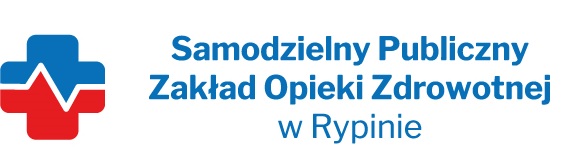 REGON:  910858394                                                                                        NIP: 8921296985         Nasz znak: SP ZOZ/ZP/TP - 11/2022Nasza data: 29.08.2022 r.Numer ogłoszenia : 00310007/01 z dnia 18.08.2022 r.	Termin składania ofert: 02.09.2022 r. godzina 10.00Wykonawcy - Dostawcypostępowania przetargowego ZP/PN- 11/2022Samodzielny Publiczny Zakład Opieki Zdrowotnej w Rypinie uprzejmie informuje, że w dniu 26.08.2022 r. wpłynęło zapytanie dotyczące postępowania przetargowego, oznaczonego numerem ZP/PN-11/2022 pn. „Rozbudowa Oddziału Rehabilitacji Ogólnoustrojowej oraz Modernizacja Oddziału Chirurgii Urazowo – Ortopedycznej w SP ZOZ Rypin”Na podstawie zapisów rozdziału XVIII SIWZ składamy następujące zapytania: Ile kompletów paneli nadłóżkowych należy zamontować?Odpowiedź: Zgodnie z załączoną dokumentacjąJakie powinno być wyposażenie każdego z paneli nadłóżkowych?Odpowiedź: Zgodnie z załączoną dokumentacją